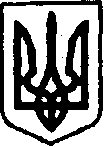 УКРАЇНАКЕГИЧІВСЬКА СЕЛИЩНА РАДАХL СЕСІЯ VIIІ СКЛИКАННЯ                                                                  РІШЕННЯ01 грудня 2022 року                     смт Кегичівка  		                     № 6696З метою врегулювання правових, економічних та організаційних відносин, пов’язаних з передачею в оренду майна, що перебуває в комунальній власності Кегичівської селищної ради, відповідно до Закону України «Про оренду державного та комунального майна», Порядку передачі в оренду державного 
та комунального майна, затвердженого постановою Кабінету Міністрів України від 03 червня 2020 року № 483 (зі змінами), на підставі пункту 6 договору оренди майна комунальної власності Кегичівської селищної ради від 14 березня 
2022 року № 82, враховуючи лист Віти КАНІЩЕВОЇ щодо надання згоди 
на проведення поточного ремонту та про передачу в суборенду орендованої адміністративної будівлі, що належить до комунальної власності Кегичівської селищної ради, керуючись статтями 4, 10, 25-26, 42, 46, 59 Закону України «Про місцеве самоврядування в Україні», Кегичівська селищна радаВИРІШИЛА:Надати згоду КАНІЩЕВІЙ Віті Сергіївни на проведення поточного ремонту орендованої адміністративної будівлі, перший поверх, що належить 
до комунальної власності Кегичівської селищної ради, загальною площею приміщень 158,4 м2, що знаходиться за адресою: 64003, Україна, Харківська область, Красноградський район, селище Кегичівка, вулиця Калинова, будинок 1/1, а саме поточного, косметичного ремонту, без зарахування витрат в рахунок орендної плати за орендовану будівлю.Надати згоду КАНІЩЕВІЙ Віті Сергіївни (далі – Орендар) на передачу 
в суборенду частини адміністративної будівлі, перший поверх, що належить 
до комунальної власності Кегичівської селищної ради, що знаходиться 
за адресою: 64003, Україна, Харківська область, Красноградський район, селище Кегичівка, вулиця Калинова, будинок 1/1, за договором оренди майна комунальної власності Кегичівської селищної ради від 25 січня 2022 року 
№ 79 на строк та на умовах, визначених договором оренди, що не перевищує строку дії договору оренди зі збереженням цільового призначення.Орендарю протягом трьох робочих днів з моменту укладення договору суборенди подати орендодавцю один примірник договору суборенди та інформацію про суборендаря в обсязі, визначеному чинним законодавством.Заступнику селищного голови з питань житлово-комунального господарства (Тетяна ПЕРЦЕВА) забезпечити внесення договору суборенди 
до електронної торгової системи «Прозорро. Продажі» в порядку, обсязі 
та строки, передбачені Порядком передачі в оренду державного 
та комунального майна, затвердженого постановою Кабінету Міністрів України від 03 червня 2020 року № 483 (зі змінами).Контроль за виконанням рішення покласти на постійну комісію з питань бюджету, фінансів, соціально-економічного розвитку та комунальної власності Кегичівської селищної ради (голова комісії Вікторія ЛУЦЕНКО) та постійну комісію з питань житлово-комунального господарства, транспорту, зв’язку, паливно-енергетичних питань, розвитку підприємництва, громадського харчування та побуту Кегичівської селищної ради (голова комісії               Олександр МАХОТКА).Кегичівський селищний голова       оригінал  підписано         Антон ДОЦЕНКОПро надання згоди на проведення поточного ремонту та на передачу орендарем в суборенду майна комунальної власності Кегичівської селищної ради 